INCIDENT / ACCIDENT / NEAR MISS REPORT FORMFirst aider / reporting person to complete:INCIDENT / ACCIDENT / NEAR MISS REPORT FORMFirst aider / reporting person to complete:INCIDENT / ACCIDENT / NEAR MISS REPORT FORMFirst aider / reporting person to complete:INCIDENT / ACCIDENT / NEAR MISS REPORT FORMFirst aider / reporting person to complete:INCIDENT / ACCIDENT / NEAR MISS REPORT FORMFirst aider / reporting person to complete:Incident              Accident              Near MissName of Injured Person:Address:Age:Phone number:Staff       Student       Member of public/visitorDepartment:Incident              Accident              Near MissName of Injured Person:Address:Age:Phone number:Staff       Student       Member of public/visitorDepartment:Incident              Accident              Near MissName of Injured Person:Address:Age:Phone number:Staff       Student       Member of public/visitorDepartment:Name of reporting person:Are you a first aider:  Yes     NoDepartment:Phone number:Name of reporting person:Are you a first aider:  Yes     NoDepartment:Phone number:Details of eventDetails of eventDetails of eventDetails of eventDetails of eventLocation of Incident/ Accident:Date:Time:Description of event:Location of Incident/ Accident:Date:Time:Description of event:Location of Incident/ Accident:Date:Time:Description of event:Location of Incident/ Accident:Date:Time:Description of event:Location of Incident/ Accident:Date:Time:Description of event:Description of first aid given:Was the injured person taken to hospital?  Yes     NoWas any property damaged?  Yes     No  Description of first aid given:Was the injured person taken to hospital?  Yes     NoWas any property damaged?  Yes     No  Description of first aid given:Was the injured person taken to hospital?  Yes     NoWas any property damaged?  Yes     No  Description of first aid given:Was the injured person taken to hospital?  Yes     NoWas any property damaged?  Yes     No  Description of first aid given:Was the injured person taken to hospital?  Yes     NoWas any property damaged?  Yes     No  Names, address and contact phone number of witnesses:1:2:Names, address and contact phone number of witnesses:1:2:Names, address and contact phone number of witnesses:1:2:Names, address and contact phone number of witnesses:1:2:Names, address and contact phone number of witnesses:1:2:PLEASE ENSURE ANY INJURY INFORMATION IS RECORDED OVER THE PAGEPLEASE ENSURE ANY INJURY INFORMATION IS RECORDED OVER THE PAGEPLEASE ENSURE ANY INJURY INFORMATION IS RECORDED OVER THE PAGEPLEASE ENSURE ANY INJURY INFORMATION IS RECORDED OVER THE PAGEPLEASE ENSURE ANY INJURY INFORMATION IS RECORDED OVER THE PAGEInjury sustained?  Yes     NoInjury sustained?  Yes     NoInjury sustained?  Yes     NoInjury sustained?  Yes     NoInjury sustained?  Yes     No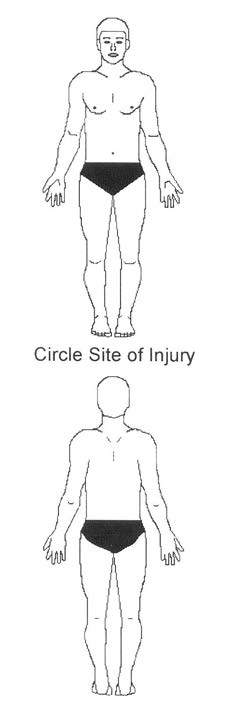 Nature of InjuryAbrasionAbsorptionBittenBruiseBurnChokeCrushCutDislocationElectric shockFractureHearing damageIllness/medicalInfectionInhalationIrritationMultiple injuriesPoisonPunctureRashScaldSeizureSprainStrainNot KnownPotential InjuryPart of BodyAbdomenAnkleArmBackChestElbowEyeFingerFootForeheadHandHeadHipInternalKneeLegMouthMultiple areasNeckNoseShinShoulderThighThumbToeWristNot Known/OtherPart of BodyAbdomenAnkleArmBackChestElbowEyeFingerFootForeheadHandHeadHipInternalKneeLegMouthMultiple areasNeckNoseShinShoulderThighThumbToeWristNot Known/OtherMethod of injuryAsphyxiationAssault - physicalAssault – verbalBite/stingBurnContact moving machineContact sharp objectContact stationary objectElectric shockExplosionExposure to substanceFall less than 2m highFall more than 2m highFireFloodingManual handlingRoad trafficSelf-harmSlip and trip (wet/slippery)Slip and trip (uneven)Sports injuryStruck by falling objectStruck by moving machineOtherThis form must be completed and sent to the Health & Safety Office within 24hrsThis form must be completed and sent to the Health & Safety Office within 24hrsThis form must be completed and sent to the Health & Safety Office within 24hrsThis form must be completed and sent to the Health & Safety Office within 24hrsThis form must be completed and sent to the Health & Safety Office within 24hrsSignature of person reporting: Date:Signature of injured person: Date:Signatures confirm that the information given accurately records the event.Signature of person reporting: Date:Signature of injured person: Date:Signatures confirm that the information given accurately records the event.Signature of person reporting: Date:Signature of injured person: Date:Signatures confirm that the information given accurately records the event.Signature of person reporting: Date:Signature of injured person: Date:Signatures confirm that the information given accurately records the event.Signature of person reporting: Date:Signature of injured person: Date:Signatures confirm that the information given accurately records the event.Email to healthandsafety@gold.ac.ukTelephone enquiries 07894 622 115Email to healthandsafety@gold.ac.ukTelephone enquiries 07894 622 115Email to healthandsafety@gold.ac.ukTelephone enquiries 07894 622 115Email to healthandsafety@gold.ac.ukTelephone enquiries 07894 622 115Email to healthandsafety@gold.ac.ukTelephone enquiries 07894 622 115